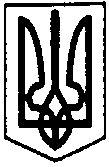 ПЕРВОЗВАНІВСЬКА СІЛЬСЬКА РАДАКРОПИВНИЦЬКОГО РАЙОНУ КІРОВОГРАДСЬКОЇ ОБЛАСТІ________ СЕСІЯ ВОСЬМОГО СКЛИКАННЯПРОЕКТ РІШЕННЯвід « »           2019 року                                                                               №    с. Первозванівка.Про надання дозволу на виготовлення технічноїдокументації із землеустрою щодо встановлення (відновлення) меж земельної ділянкиКеруючись п. 34 ч. 1 ст. 26 закону України «Про місцеве самоврядування в Україні», ст. 12, 122 Земельного кодексу України, та заслухавши заяву Лебедченко Неоніли Миколаївни   від   04.10.2019 року, сільська радаВИРІШИЛА:1. Надати дозвіл громадянці Лебедченко Неонілі Миколаївні на виготовлення  технічної  документації із землеустрою щодо встановлення (відновлення ) меж земельних ділянок в натурі (на місцевості) орієнтовною  площею – 0,2500 га, в тому числі: 0,2500 га під одно- та двоповерховою житловою забудовою для будівництва та обслуговування житлового будинку, господарських будівель та споруд (присадибна ділянка), (код КВЦПЗ – 02.01),за рахунок земель житлової та громадської забудови, що перебувають у запасі за адресою вул. Мічуріна, 15 с. Зоря    Кропивницького району, Кіровоградської області.2. Встановити, що остаточна площа вищевказаної земельної ділянки буде визначена після встановлення в натурі (на місцевості) меж земельної ділянки.3. Контроль за виконанням даного рішення покласти на постійну комісію сільської ради з питань земельних відносин, екології, містобудування та використання природних ресурсів.Сільський голова                                                             Прасковія МУДРАК